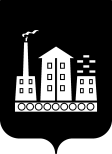 АДМИНИСТРАЦИЯ ГОРОДСКОГО ОКРУГА СПАССК-ДАЛЬНИЙ РАСПОРЯЖЕНИЕ   14 декабря 2018 года       г. Спасск-Дальний, Приморского края                       № 550-раОб утверждении плана проведения плановых проверок при осуществлении ведомственного контроля за соблюдением трудового законодательства и иных нормативных правовых актов, содержащих нормы трудового права,  в    подведомственных учреждениях на 2019 годВ соответствии с Законом Приморского края от 07 ноября 2014 года № 491-КЗ «О порядке и условиях осуществления ведомственного контроля за соблюдением трудового законодательства и иных нормативных правовых актов, содержащих нормы трудового права, на территории Приморского края»1. Утвердить прилагаемый план проведения плановых проверок при осуществлении ведомственного контроля за соблюдением трудового законодательства и иных нормативных правовых актов, содержащих нормы трудового права,  в подведомственных учреждениях на 2019 год .2. Контроль за исполнением настоящего распоряжения возложить на заместителя главы Администрации, руководителя аппарата Администрации городского округа Спасск-Дальний Е.Э.Богинского.Глава городского округа Спасск-Дальний					           В.В.КвонУтвержден                                                                                                       распоряжением Администрации городского округа Спасск-Дальний                                                      от "14" декабря 2018 г. № 550-раУтвержден                                                                                                       распоряжением Администрации городского округа Спасск-Дальний                                                      от "14" декабря 2018 г. № 550-раПланПланПланПланПланПланПланПланПланпроведения плановых проверок при осуществлении ведомственного контроля за соблюдением трудового  законодательства и иных нормативных правовых  актов, содержащих нормы трудового права, в подведомственных организациях на 2019 годпроведения плановых проверок при осуществлении ведомственного контроля за соблюдением трудового  законодательства и иных нормативных правовых  актов, содержащих нормы трудового права, в подведомственных организациях на 2019 годпроведения плановых проверок при осуществлении ведомственного контроля за соблюдением трудового  законодательства и иных нормативных правовых  актов, содержащих нормы трудового права, в подведомственных организациях на 2019 годпроведения плановых проверок при осуществлении ведомственного контроля за соблюдением трудового  законодательства и иных нормативных правовых  актов, содержащих нормы трудового права, в подведомственных организациях на 2019 годпроведения плановых проверок при осуществлении ведомственного контроля за соблюдением трудового  законодательства и иных нормативных правовых  актов, содержащих нормы трудового права, в подведомственных организациях на 2019 годпроведения плановых проверок при осуществлении ведомственного контроля за соблюдением трудового  законодательства и иных нормативных правовых  актов, содержащих нормы трудового права, в подведомственных организациях на 2019 годпроведения плановых проверок при осуществлении ведомственного контроля за соблюдением трудового  законодательства и иных нормативных правовых  актов, содержащих нормы трудового права, в подведомственных организациях на 2019 годпроведения плановых проверок при осуществлении ведомственного контроля за соблюдением трудового  законодательства и иных нормативных правовых  актов, содержащих нормы трудового права, в подведомственных организациях на 2019 годпроведения плановых проверок при осуществлении ведомственного контроля за соблюдением трудового  законодательства и иных нормативных правовых  актов, содержащих нормы трудового права, в подведомственных организациях на 2019 годАдминистрация городского округа Спасск-ДальнийАдминистрация городского округа Спасск-ДальнийАдминистрация городского округа Спасск-ДальнийАдминистрация городского округа Спасск-ДальнийАдминистрация городского округа Спасск-ДальнийАдминистрация городского округа Спасск-ДальнийАдминистрация городского округа Спасск-ДальнийАдминистрация городского округа Спасск-Дальний            (наименование органа исполнительной власти Приморского края или муниципального образования Приморского края)            (наименование органа исполнительной власти Приморского края или муниципального образования Приморского края)            (наименование органа исполнительной власти Приморского края или муниципального образования Приморского края)            (наименование органа исполнительной власти Приморского края или муниципального образования Приморского края)            (наименование органа исполнительной власти Приморского края или муниципального образования Приморского края)            (наименование органа исполнительной власти Приморского края или муниципального образования Приморского края)            (наименование органа исполнительной власти Приморского края или муниципального образования Приморского края)            (наименование органа исполнительной власти Приморского края или муниципального образования Приморского края)            (наименование органа исполнительной власти Приморского края или муниципального образования Приморского края)№ п/пНаименование подведомственной организации, деятельность которой подлежит плановой проверкеАдрес фактического местонахождения подведомственной организацииЦель                                            плановой проверкиЦель                                            плановой проверкиОснование проведения плановой проверкиФорма проведения плановой проверки (документарная, выездная)Дата начала проведения плановой проверки  (месяц)Срок проведения плановой проверки (рабочих дней)1234456781Муниципальное казенное учреждение "Централизованная бухгалтерия учреждений культуры"692245, Приморский край, г. Спасск-Дальний, ул. Советская,     дом 90соблюдение трудового законодательства и иных нормативных актов, содержащих нормы трудового правасоблюдение трудового законодательства и иных нормативных актов, содержащих нормы трудового праваЗакон Приморского края                 № 491-КЗ от 07.11.2014документарнаяс  10.04.2019 по 30.04.201920 дней2Муниципальное бюджетное образовательное учреждение дополнительного образования «Дом детского творчества» городского округа Спасск-Дальний 692245,  Приморский край, г. Спасск-Дальний, ул. ул. Ленинская, 28, тел. 2 06 65соблюдение трудового законодательства и иных нормативных актов, содержащих нормы трудового правасоблюдение трудового законодательства и иных нормативных актов, содержащих нормы трудового праваЗакон Приморского края                 № 491-КЗ от 07.11.2014документарнаяС  10.09.2019   по  30.09.201920 дней